Конспект  урока окружающего мира по теме «Организм человека» (3-й класс)Учитель: Широкова Ирина АнясовнаЦель: обобщить ранее полученные знания об организме человека; учить прислушиваться к своему организму, чтобы помочь ему ритмично работать, соблюдая здоровый образ жизни.Планируемые предметные результаты освоения материала: характеризовать важнейшие системы органов человека и их функции;рассказывать о системах органов организма человека, их строении и работе; объяснять значения понятий;понимать взаимосвязь систем органов организма человека; выполнять основные правила личной гигиены;формировать адекватную оценку своих достижений. Планируемые личностные результаты освоения материала:ориентация на выполнение правил здорового образа жизни на основе знаний об организме человека;Планируемые метапредметные результаты освоения материала: РегулятивныеУчащиеся научатся:понимать цель познавательной деятельности;планировать свои действия при выполнении заданий;осуществлять текущий контроль и оценку результатов выполнения заданий.ПознавательныеУчащиеся научатся:сравнивать и классифицировать изучаемые объекты по различным признакам;находить необходимую информацию в книгах;получать информацию, используя тексты, таблицы, рисунки, схемы;Коммуникативные Учащиеся научатся: выполнять парные и групповые задания в классе; сотрудничество с учителем и одноклассниками. Характеристикаучебной деятельности учащихся Доказывать, что человек — часть живой природы. Объяснять сходства и различия между человеком и животными.Характеризовать зависимость здоровья человека от состояния окружающей среды. Характеризовать строение и основные функции систем органов человека. Выполнять правила гигиены систем органов, планировать меры по укреплению своего здоровья.Проводить наблюдения и самонаблюдения за процессами жизнедеятельности; фиксировать и сравнивать результаты, делать выводы.Проводить наблюдения и самонаблюдения за эмоциональным состоянием.Извлекать из учебника и дополнительных источников знаний (словарей, энциклопедий, справочников) необходимую информацию об особенностях строения и жизнедеятельности организма человека, готовить доклады и обсуждать полученные сведенияВыбирать форму участия в проектной деятельности, самостоятельно распределять роли при участии в групповой проектной деятельности и планировать свое участиеОборудование.Для учителя:компьютер, мультимедийный проектор, интерактивная доска.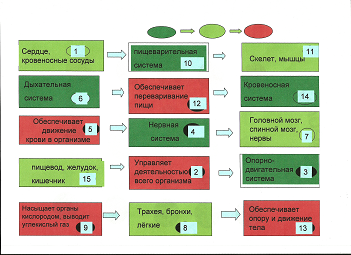 Этап урокаДействия учителяДеятельность обучающихся1.Организационный момент. (Мотивация)2. Актуализация опорных знаний3. Работа по теме урока4. Закрепление5.Тест6. Итог урока6. РефлексияБеседа учителя:- Одному мудрецу задали вопрос: “Что для человека важнее – богатство или слава?”Он ответил: “ни то, ни другое, а здоровье. Здоровый нищий счастливее больного короля” А другой предупредил: “Мы замечаем, что самое ценное для нас – это здоровье, только когда его у нас уже нет”. Поэтому, здоровье нужно беречь смолоду. А для того, чтобы быть здоровым, нужно знать строение своего организма и уметь его беречь. Об этом мы будем говорить на уроке. Тема нашего урока “Организм человека”. -Для работы мы разобьёмся на 2 группы.- Можно ли сказать, что человек является частью природы? - А к какой природе относится человек: живой или неживой? Почему?- Чем человек отличается от всех других на Земле живых организмов?-Значит, как мыслящее существо, человек может заботиться о своём здоровье. А сохранить его нам помогут знания своего организма.- На какие две группы можно разделить все органы человеческого тела? - Как и любое другое живое существо, человек имеет внешнее и внутреннее строение.- Давайте вспомним внешнее строение человека. - Давайте вспомним о внутреннем строении человека. Вывод:Всё в человеке взаимосвязано. Внешнее строение связано с внутренним строением. И у здорового человека все органы работают хорошо. Но многое зависит от нас. И сейчас вы в этом убедитесь.- Так, что же нужно знать, чтобы сохранять и укреплять здоровье?- А что такое организм? -Найдите в словаре.- Какие же системы есть в человеческом организме?- Выбери правильные названия систем органов человека:       кровяная, нервическая, дыхательная, кровеносная, опорная, пищевая, двигательная, пищеварительная, нервная, переварительная,  опорно-двигательная, выделительная.Итак, выделяют 6 систем организма.1). Нервная система.2). Кровеносная система.3). Пищеварительная система.4). Дыхательная система.5). Выделительная система.6). Опорно-двигательная система.-Вот мы сейчас с вами и вспомним  системы и их органы.-Итак,  переходим к первой системе. Отгадав загадку, вы узнаете,  о какой из них пойдёт речь.1. Опорно-двигательная система.-Отгадайте загадку:Я опору тела составляюХодить, бегать, прыгать помогаю. - Какую роль выполняет скелет? - Что приводит в движение кости скелета? - Что образует скелет и мышцы? - Что зависит от скелета и мышц?- Следить за ней нужно с раннего детства.- Сейчас группам предстоит выполнить сложную и ответственную работу: собрать, буквально «по косточкам» скелет человека.- Сборка скелета на партах по группам.- Молодцы! Переходим к следующей  Пищеварительной системе.-  Расположите на модели органы пищеварения так, как расположены они у человека.- Давайте проверим органыПищеварительной системы- Что обеспечивает пищеварительная система?-Что нужно соблюдать, чтобы не было проблем с органами этой системы?- Отлично справились и с этим заданием. Переходим к  3 Дыхательной  системе.- Перечислите органы дыхательной системы.- Чем обеспечивает организм дыхательная система?- Расположи органы дыхательной системы человека.  (Дых.сист. №1)- Молодцы!-Как беречь органы дыхания, мы с вами тоже знаем.Следующая система, которую мы с вами повторим4. Кровеносная система. Прослушаем стихотворение-загадку.По реке бежит вода,Ярко-красная она.Корабли по ней плывут,Пищу органам везут,Кислород они подвозят,Углекислый газ увозятИ умеют воевать –От микробов защищать. - Что это? - Как движется кровь? - Что заставляет двигаться кровь? - Сердце и кровеносные сосуды, что составляют? - Покажите на макете человека сердце. - Положите правую руку на свое сердце. Чувствуете, как оно стучит? Это интересно!Сердце – это мощный насос, непрерывно качающий кровь. Этот полый мышечный орган разделён перегородкой на 2 половины; размером со сжатый кулак, весит от 250 до 350 граммов.В среднем сердце взрослого человека бьётся 72 раза в минуту, 100000 раз в день.Сердце в здоровом состоянии прокачивает 7600 литров крови почти через 100000 км кровеносных сосудов в день.- Сердце надо беречь и соблюдать все правила по его укреплению.-Переходим к 5. Нервной системе.- Перечислите органы нервной системы.- Что обеспечивает нервная система?- Восстановите полностью текст (работа по группам)Нервная система работает непрерывно, поэтому её необходимо беречь от переутомления.  Главное  – соблюдение … (режима дня). Следует чередовать …(умственный) и …(физический) труд, труд и …(отдых). После уроков полезно поиграть на …(свежем воздухе). Отдых для мозга, нервной системы – здоровый … (полноценный сон). Ребенок должен спать не менее … (10) часов в сутки.- Проверим, что у нас получилось. Я думаю, что вы соблюдаете все эти правила.6. Выделительная система.- Есть ещё одна система органов в теле человека. Это – выделительная система.- Что относится к органам  выделения?- Давайте заполним таблицу, распределив органы по системам: дыхательная, нервная, пищеварительная)Работа с доской (Органы пищеварения №7)- Молодцы! - Я думаю, что вы готовы сдать  экзамен, который будет проходить по группам  в форме тестирования.- Расставь номера прямоугольников так, чтобы получилась цепочка: система – органы – назначение.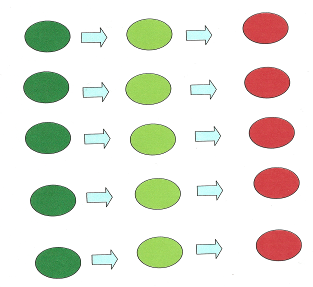 -Для чего человеку необходимо знать строение своего тела? - Сохранение своего здоровья – одна из главных задач любого человека. Делать это надо с самого детства.- Оцените свою работу. Наше здоровье, как и наша Планета в наших руках.  Кто готов соблюдать правила личной гигиены и вести здоровый образ жизни возьмите в руки человечка и прикрепите его к земному шару. - Спасибо за работу!- Да- Человек, как и всё живое, дышит, питается, растёт, развивается, рождается и умирает- Он – мыслящее существо, обладает речью и умеет трудиться- Внешние и внутренние- Голова, шея, туловище, ноги, руки- Лёгкие, печень, головной мозг, сердце, желудок, кишечник-Нужно знать строение организма и укреплять его- Организм человека - это система органов, взаимосвязанных между собой и образующих единое целое.-Дыхательная, кровеносная,   пищеварительная, нервная,   опорно-двигательная, выделительная.- Скелет- Является опорой тела и защищает внутренние органы от повреждений- Мышцы- Опорно-двигательную систему- Осанка человека- Ротовая полость, - глотка, - пищевод, - печень - желудок, - толстый кишечник, - тонкий кишечник- Обеспечивает переваривание пищи-Правильно и своевременно питаться и беречь зубы.- Носоглотка, - трахея, - лёгкие, - бронхи, - диафрагма- Обеспечивает организм кислородом-носовая полость-ротовая полость-гортань- трахея- лёгкие- бронхи- Кровь- По кровеносным сосудам- Сердце- Кровеносную систему- Головной мозг, спинной мозг, нервы- Управляет деятельностью всего организма- Почки, мочеточник, мочевой пузырь- Дыхательная: лёгкие, бронхи, гортань- Нервная: головной мозг, спинной мозг, нервыПищеварительная: желудок, пищевод, печеньПроверка:6 – 8 – 94 – 7 – 23 – 11 – 1310 – 15 -1214 – 1 – 5- Молодцы!- Для того, чтобы быть здоровым и не болеть